Осенняя олимпиада 2017/18МАТЕМАТИКА4 класс1. Д’Артаньян и три мушкетёра.  Каждый из мушкетёров – Атос, Портос, Арамис и д’Артаньян были вооружены одним оружием. Двое из них были вооружены шпагами, один пистолетом и один мушкетом. Известно, что д’Артаньян и Портос были вооружены разным оружием. Разным оружием были вооружены и д’Артаньян с Арамисом, Атос с д’Артаньяном и Арамис с Портосом. Кроме того, д’Артаньян был вооружён не мушкетом. Узнайте, кто каким оружием был вооружён.Решение. Все возможные пары, кроме пары Атос–Портос, были вооружены разным оружием. Следовательно, Атос и Портос были вооружены одинаковым оружием, т.е. шпагами. Д’Артаньян был вооружён не мушкетом, т.е. пистолетом. Мушкетом был вооружён Арамис.2. Сколько существует двузначных чисел, записанных только:а) нечётными цифрами;б) чётными цифрами?Цифры в записи числа не повторяются.Решение. а) Первую цифру можно выбрать пятью способами, вторую – четырьмя. Всего: 54 = 20 чисел.б) Первую цифру можно выбрать четырьмя способами, вторую – тоже четырьмя. Всего: 44 = 16 чисел.Ответ: а) 20; б) 16.3. Какое число в 7 раз больше своей последней цифры?Решение.35 = 75.Ответ: 35.4. Том Сойер организует покраску забора. Том Сойер получил 4 алебастровых шарика и одно яблоко за то, что дал товарищу покрасить 5 досок забора, 6 алебастровых шариков и одно яблоко он получил за покраску 6 досок забора. Доски забора одинаковые. То же можно сказать о яблоках и шариках. Затем он все яблоки обменял на шарики. А все полученные шарики отдал за ножик. Сколько шариков стоит ножик?Решение. Узнаем, сколько шариков стоит одно яблоко. За покраску одной доски Том Сойер взял 6 – 4 = 2 (шарика). Покраска 5 досок забора стоит 25 = 10 (шариков), или 4 шарика и 1 яблоко. Значит, одно яблоко стоит 10 – 4 = 6 (шариков).  Всего Том после покраски забора получил 2 яблока и 6 + 4 = 10 (шариков). Всего шариков после обмена яблок получилось 62 + 10 = 22.Ответ: ножик стоит 22 шарика.5. Окрашенный кубик с ребром 10 см распилили на кубики с ребром 1 см. Сколько будет кубиков с двумя окрашенными гранями? С тремя? С одной?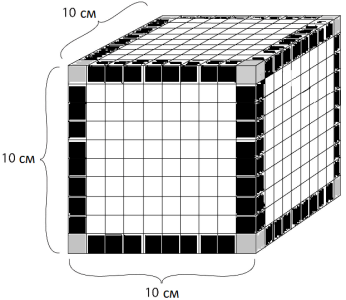 Решение. 1) К каждому ребру куба примыкают по 8 кубиков, окрашенных с двух сторон. Всего рёбер 12, значит, таких кубиков 128 = 96 (см. рис.).2) Все кубики, примыкающие к вершине куба, окрашены с трёх сторон. Всего вершин 8, значит, и кубиков 8.3) С одной стороны окрашены кубики в середине каждой грани, образующие квадрат 88. Всего граней 6, поэтому таких кубиков будет 688 = 384.Ответ:  1) 96;  2) 8;  3) 384.5 класс1. Используя знаки арифметических действий (+, –, , :), запишите число 31: 1) пятью тройками, 2) шестью тройками; 3) пятью пятёрками.Например: число 21 можно представить пятью тройками так: 333 – 3 – 3 = 21 или 33 – 33 – 3 = 21.Решение. Например: 1) 33 – 3 + 3 : 3 = 31;   2) 333 + 3 + 3 : 3 = 31;3) 55 + 5 + 5 : 5 = 31.2. Произведение трёх нечётных последовательных чисел  равно 693. Найдите эти числа.Решение. 9711 = 693.3. На одну чашу весов положили круг сыра, а на другую – ¾ такого же круга и ещё килограммовую гирю. Установилось равновесие. Сколько весит круг сыра?Решение. Уберём с каждой чашки по ¾ круга сыра. Получим: ¼  круга сыра весит 1 кг. Значит, круг сыра весит 4 кг.Ответ: 4 кг.4. Взяв по два раза цифры 1, 2, 3 и 4, напишите восьмизначное число, у которого между единицами стоит ровно одна цифра, между двойками – две, между тройками – три, между четвёрками – четыре цифры. Какое это число?Решение.  4 1 3 1 2 4 3 2   или  2 3 4 2 1 3 1 4.5. Коле так надоели мухи, что он решил их всех переловить. За 4 дня он наловил 216 мух, причём каждый следующий день ловил столько мух, сколько за все предыдущие дни. Сколько мух наловил Коля  в каждый из четырёх дней?Решение. Пусть за 1-й день  Коля наловил а мух, за 2-й тоже а, за 3-й день (а + а) = 2а мух, за 4-й  а + а + 2а = 4а. Тогда за четыре дня а + а + 2а + 4а = 8а. По условию задачи 8а  = 216, значит, а = 27.Ответ: за 1-й день – 27 мух, за 2-й – 27 мух, за 3-й – 54, за 4-й – 108 мух.6 класс1. Найдите длину куба, площадь поверхности и объём которого выражаются одним и тем же числом единиц.Решение. 6а2 = а3  а = 6.2. Вычислите:  99 – 97 + 95 – 93 + … + 3 – 1.Решение. .Ответ: 100.3. Отец старше сына в 4 раза. Через 20 лет он будет старше сына в 2 раза. Сколько сейчас лет отцу?Решение.  у = 10, х = 40.   Ответ: отцу 40 лет.4. Найдите двузначное число, первая цифра которого равна разности между этим числом и числом, записанным теми же цифрами, но в обратном порядке.Решение.10А + Б – (10Б + А) = 9А – 9Б = 9(А – Б) = А  А – Б = 1; А = 9, Б = 8:     98 – 89 = 9.Ответ: 98.5. В парламенте некоторой страны две палаты, имеющие равное число депутатов. В голосовании по важному вопросу приняли участие все депутаты, причём воздержавшихся не было. Когда председатель сообщил, что решение принято с преимуществом в 23 голоса, лидер оппозиции заявил, что результаты голосования сфальсифицированы. Как он это понял?Решение.Общее число депутатов в обеих палатах чётное. Так как в голосовании приняли участие все депутаты и не было воздержавшихся, то сумма голосов «за» и «против» равна общему числу депутатов и потому чётная. Значит, и разность голосов «за» и «против» тоже должна быть чётной, ведь она отличается от суммы на удвоенное число голосов «против» (а + b = a – b + 2b). Но число 23 нечётно. Противоречие.7 класс1. Отцу столько же лет, сколько сыну и дочери вместе, сын вдвое старше сестры и на 20 лет моложе отца. Сколько лет дочери?Решение.  3Д – 2Д = 20 Д = 20.Ответ: 20 лет.2. Предприятие получило задание за два года снизить на 51 % объем выпускаемой продукции. Каждый год требуется снижать объем  на одно и то же число процентов. На сколько?Решение.  х = 30 %.Ответ: на 30 %.3. Разгадайте ребус. Каждой букве соответствует определенная цифра, причем, разным буквам – разная: .Решение.  ,  .   Ясно, что С может быть равно только 1, значит, А + 10В + В + А =  111  11В + 2А = 111. Также ясно, что В  может быть только 9, так как иначе не получится трёхзначное число. Тогда 119 + 2А =  111  2А = 12  А = 6.Ответ: 6 + 99 + 6 = 111.4. Чтобы открыть сейф, надо ввести код – число, состоящее из семи цифр: двоек и троек. Сейф откроется, если двоек больше, чем троек, а код делится и на 3, и на 4. Придумайте код, открывающий сейф.Решение. Так как двоек больше, чем троек, то двоек может быть 4, 5, 6 или 7. В первом случае сумма цифр 17, во втором – 16, в третьем 15, а в последнем – 14. По признаку делимости на 3 число делится на 3 тогда и только тогда, когда сумма его цифр делится на 3. Значит, годится только третий вариант.Итак, в коде 6 двоек и 1 тройка. По признаку делимости на 4 число, образованное последними двумя цифрами, должно делиться на 4. Значит, это 32. Ответ: 2222232.5. На острове живут рыцари, которые всегда говорят правду, и лжецы, которые всегда лгут. Путник встретил троих островитян и спросил каждого из них: «Сколько рыцарей среди твоих спутников?». Первый ответил: «Ни одного». Второй сказал: «Один». Что сказал третий?Решение. Если первый – рыцарь, то в силу его слов второй и третий – лжецы, что невозможно из-за высказывания второго островитянина. Значит, первый – лжец. Если второй – лжец, то в силу его слов третий тоже лжец, но тогда первый сказал правду, а он должен был соврать. Значит, второй – рыцарь. В силу его слов третий тоже рыцарь. Третий честно ответит: «Один».8 класс1. Путь от дома до школы Буратино проделал пешком. Обратно он двигался той же дорогой, но первую половину пути он проехал на собаке, а вторую половину пути – на черепахе. Известно, что скорость собаки в четыре раза больше, а скорость черепахи – в два раза меньше, чем скорость, с которой Буратино шёл в школу. На какой путь – из дома до школы или из школы до дома – затратил Буратино больше времени?Решение. Пусть v – скорость Буратино, 4v – скорость собаки,  – скорость черепахи, s – расстояние от школы до дома. Тогда от дома до школы Буратино прошёл за время . На обратный путь Буратино затратил время .Ответ: на обратный путь времени ушло больше.2. В тесте к каждому вопросу указаны 5 вариантов ответа. Отличник отвечает на все вопросы правильно. Когда двоечнику удаётся списать, он отвечает правильно, а в противном случае – наугад (т.е. среди написанных вопросов он правильно отвечает на 1/5 часть). Всего двоечник правильно ответил на половину вопросов. Какую долю ответов ему удалось списать?Решение. Двоечник ошибся в 1/2 от общего числа вопросов. Но он мог ошибиться только в тех вопросах, на которые отвечал наугад. При этом число вопросов, в которых он ошибся, равно 4/5 от числа вопросов, на которые он отвечал наугад. То есть число вопросов, на которые он отвечал наугад, в 5/4 раза больше числа вопросов, в которых он ошибся. Значит, он отвечал наугад на (1/2)(5/4) = 5/8 от общего числа вопросов. Ну, а списал ответы на все остальные, т.е. на 3/8 от общего числа вопросов.Ответ: 3/8.3. На острове Контрастов живут рыцари, которые всегда говорят правду, и лжецы, которые всегда лгут. Некоторые жители заявили, что на острове  чётное число рыцарей, а остальные заявили, что на острове нечётное число лжецов. Каким является число жителей на острове: чётным или нечётным?Решение. Ясно, что если два человека сделали одно и то же утверждение, то они либо оба лжецы, либо оба рыцари. Поскольку на острове есть хотя бы один лжец и хотя бы один рыцарь, то либо все рыцари сделали первое утверждение, а все лжецы – второе, либо наоборот. В первом случае и рыцарей и лжецов чётное число, а во втором и тех, и других – нечётное число. Значит, число людей на острове обязательно чётно.Ответ: четное.4. Альфире втрое больше лет, чем было Эльдару, когда она была в его нынешнем возрасте. Когда он будет в её нынешнем возрасте, им вместе будет 28 лет. Сколько сейчас лет Альфире и сколько Эльдару?Решение Составим таблицу:Альфира и сейчас, и тогда старше Эльдара на одно и то же число лет, поэтому:3у – х = х – у  х = 2у;Сумма возрастов Альфиры и Эльдара «потом» равна 28:2) [3у + (3у – х)] + 3у = 28  9у – 2у = 28  у = 4.Отсюда х = 2у = 24 = 8, 3у = 34 = 12.Ответ: 8 лет Эльдару и 12 лет Альфире.5. Решите уравнение в натуральных числах:а) х2 – у2 = 31;    б) х2 – у2 = 303.Решение. (х – у)(х + у = 131      (х – у)(х + у) = 3101     (х – у)(х + у) = 1303 Ответ: а)    б)  9 класс1. Решите уравнение х3 + х2 + х – 3 = 0 в натуральных числах.Решение.  или.Ответ: х=1.2. Мне вдвое больше лет, чем было Вам тогда, когда мне было столько лет, сколько Вам сейчас. Сколько лет мне, если вмести нам 70 лет?Решение. Составим таблицу:______*«Тогда» относится ко времени, когда мне было столько лет, сколько Вам сейчас.Посчитав двумя способами время, отделяющее «сейчас» от «тогда», составим уравнение: , откуда . Значит, 3х = 4у. Поскольку х + у = 70, ответ очевиден: х = 40, у = 30. Мне сейчас 40 лет.Ответ: мне 40 лет.3. В мешке 101 монета. Из них 100 одинаковых по весу настоящих монет и одна фальшивая, отличающаяся от них по весу. Необходимо выяснить, легче или тяжелее фальшивая монета, чем настоящая. Как это сделать с помощью двух взвешиваний на чашечных весах без гирь?Решение. Положим на весы 50 монет на левую чашу и 50 монет на правую чашу, одну монету отложим. Если весы уравновешены, то на весах настоящие монеты, а фальшивая отложена. Сравниваем её по весу с любой из настоящих монет и получаем ответ.Если весы не уравновешены, например, левая чаша весов тяжелее правой, то делим все монеты на левой чаше на две равные части и взвешиваем: 25 на левую чашу и 25 монет на правую чашу. Если равновесие, то фальшивой монеты нет, фальшивая в отложенных 50 монетах, и она легче настоящей. Если равновесия нет, то фальшивая монета здесь, и она тяжелее настоящей.4. Что больше: 12345671234569 или 12345682?Решение. Обозначим число 1234568 через х. Тогда левое выражение превратится в (х – 1)(х + 1) = х2 – 1 < х2. Таким образом, отпала необходимость перемножать и возводить в квадрат семизначные числа.Ответ:  12345671234569 < 12345682.5. На острове живут рыцари, которые всегда говорят правду,  лжецы, которые всегда лгут, и хитрецы, которые иногда лгут, иногда говорят правду. Три человека – рыцарь, лжец и хитрец – разговаривают:А: «Я хитрец».В: «Это правда».С: «Я не хитрец».Кто такие А, В и С?Решение. Составим таблицу возможных вариантов.1. Варианты 1 и 2 невозможны, так как А не может быть рыцарем.2. С не лжец, так как иначе получается, что он сказал правду, а значит, вариант 5 невозможен.3. Вариант 4 не подходит, так как если А – лжец, то В не может быть рыцарем – он лжец.4. Вариант 6: Из того, что А – хитрец, следут, что В – рыцарь – не годится!Остается вариант 3: А – лжец, В – хитрец, С – рыцарь (противоречий нет).Ответ: А – лжец, В – хитрец, С – рыцарь.10 класс1. Докажите, что 2100 + 3100 <4100.Решение. 2100 < 3100, значит, нам достаточно доказать, что 23100 < 4100 или что (4/3)100 > 2. Но даже (4/3)3 = 64/27 уже больше, чем 2.2. Найдите все решения системы уравнений  Решение. х, у и z – неотрицательные числа. Вычтем из первого уравнения второе и получим: х2 – z2 = 6z – 6x  (x – z)(x + z) + 6(х – z) = 0  (x – z)(x + z + 6) = 0.Отсюда х = z, так как х + z + 6 > 0. Аналогично вычтем из второго уравнения третье и получим у = х.  Итак, х = у = z, тогда из первого уравнения находим: х2 + х2 = 6х  2х(х – 3) = 0  х = 0, х = 3.Ответ: 1)  2) 3. Известно, что корни уравнения х2 + рх + q = 0 – целые числа, а р и q – простые числа. Найдите р и q. (Простые числа положительны!)Решение.    Так как q – простое, то х1 = 1  или  х1 = = –1, q = x2 или q = –x2.1) 1 + q = –p  1 + q + p = 0, что невозможно.2) –1 – q = –p   q – p = –1  p – q = 1.Существуют только два простых числа, разность которых равна 1: 3 и 2. Ответ: р = 3, q = 2.4. На острове живут рыцари, которые всегда говорят правду, и  лжецы, которые всегда лгут.  А, В, С и D – жители острова рыцарей и лжецов – разговаривают:А говорит: «По меньшей мере один из нас лжец».В говорит: «По меньшей мере двое из нас лжецы».С говорит: «По меньшей мере трое из нас лжецы».D говорит: «Лжецов среди нас нет».Кто из них рыцарь, а кто лжец?Решение. 1. Докажем, что А – рыцарь. Пусть А – лжец, тогда он сказал правду, что невозможно.2. Докажем, что D – лжец. Пусть D – рыцарь, но мы доказали, что А – рыцарь, значит, D – лжец.3. Составим таблицу возможных вариантов:I: В – рыцарь и С – рыцарь – невозможно, так как лжец один (D).II: В – рыцарь, С – лжец, нет противоречий.III: В – лжец, С – рыцарь, но  В говорил правду, С лгал – противоречие.IV: В – лжец, С – лжец – оба говорили правду – противоречие.Ответ: А –  рыцарь, В – рыцарь, С – лжец, D – лжец.5. Решите уравнение х + у = х2 – ху + у2  в целых числах.Решение.  х + у = х2 – ху + у2   2х2 – 2ху + 2у2 – 2х – 2у = 0  х2 + х2 – 2ху + у2 + у2 – 2х – 2у + 1 + 1 = 2     (х – 1)2 + (у – 1)2 + (х – у)2 = 2.  Либо одно из слагаемых равно 21, а остальные – нулю, либо два из слагаемых равны 1, а третье – 1. Всего 6 вариантов.Ответ:  (0;0), (1; 0), (0; 1), (2; 1), (1; 2), (2; 2).СейчасТогдаПотомАльфира3ух3у + (3у – х) Эльдарху3уМой возрастВаш возрастСейчасхуТогда*ух/2ВариантАВС1рлх2рхл3лхр4лрх5хрл6хлрВариантАВСDIрррлIIррллIIIрлрлIVрллл